Bin ich fit?! – Flächenberechnung von Drei-/ViereckenIn den folgenden Materialien / Auf dieser Seite wird Software / werden Dienste vorgestellt, bei denen Daten auf externen Servern verarbeitet werden können. Die Nutzung ist für Sie freiwillig. Bei der Nutzung im Unterricht oder Verwendung von Daten Dritter sind die rechtlichen Rahmenbedingungen zu beachten. Vgl. Sie hierzu https://it.kultus-bw.de/,Lde/Startseite/IT-Sicherheit/Datenschutz+an+SchulenIn den folgenden Materialien / Auf dieser Seite wird Software / werden Dienste vorgestellt, bei denen Daten auf externen Servern verarbeitet werden können. Die Nutzung ist für Sie freiwillig. Bei der Nutzung im Unterricht oder Verwendung von Daten Dritter sind die rechtlichen Rahmenbedingungen zu beachten. Vgl. Sie hierzu https://it.kultus-bw.de/,Lde/Startseite/IT-Sicherheit/Datenschutz+an+SchulenIn den folgenden Materialien / Auf dieser Seite wird Software / werden Dienste vorgestellt, bei denen Daten auf externen Servern verarbeitet werden können. Die Nutzung ist für Sie freiwillig. Bei der Nutzung im Unterricht oder Verwendung von Daten Dritter sind die rechtlichen Rahmenbedingungen zu beachten. Vgl. Sie hierzu https://it.kultus-bw.de/,Lde/Startseite/IT-Sicherheit/Datenschutz+an+SchulenIn den folgenden Materialien / Auf dieser Seite wird Software / werden Dienste vorgestellt, bei denen Daten auf externen Servern verarbeitet werden können. Die Nutzung ist für Sie freiwillig. Bei der Nutzung im Unterricht oder Verwendung von Daten Dritter sind die rechtlichen Rahmenbedingungen zu beachten. Vgl. Sie hierzu https://it.kultus-bw.de/,Lde/Startseite/IT-Sicherheit/Datenschutz+an+SchulenIn den folgenden Materialien / Auf dieser Seite wird Software / werden Dienste vorgestellt, bei denen Daten auf externen Servern verarbeitet werden können. Die Nutzung ist für Sie freiwillig. Bei der Nutzung im Unterricht oder Verwendung von Daten Dritter sind die rechtlichen Rahmenbedingungen zu beachten. Vgl. Sie hierzu https://it.kultus-bw.de/,Lde/Startseite/IT-Sicherheit/Datenschutz+an+SchulenTeilgebiet DiagnoseaufgabeLernvideoÜbungUnterschied – Umfang und Flächeninhalt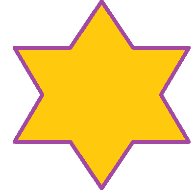 Welche Farbe hat der Flächeninhalt dieses Sternes?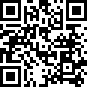 .via YouTube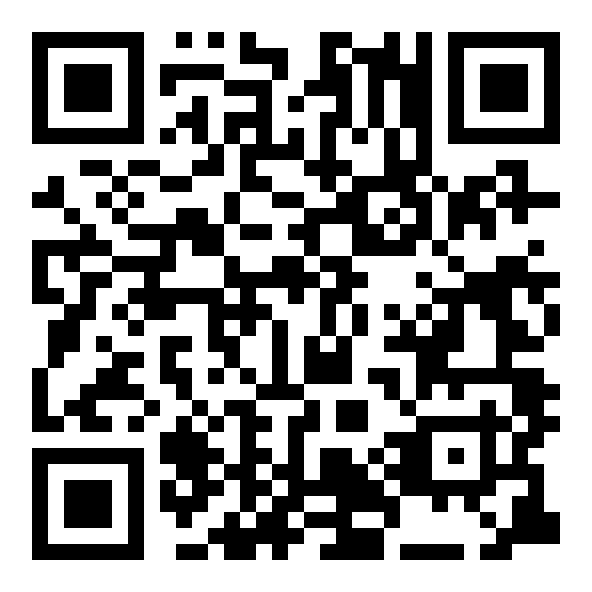 .via LearningappsWinkelsumme in FlächenWie groß ist die Winkelsumme in einem Trapez?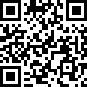 .via YouTube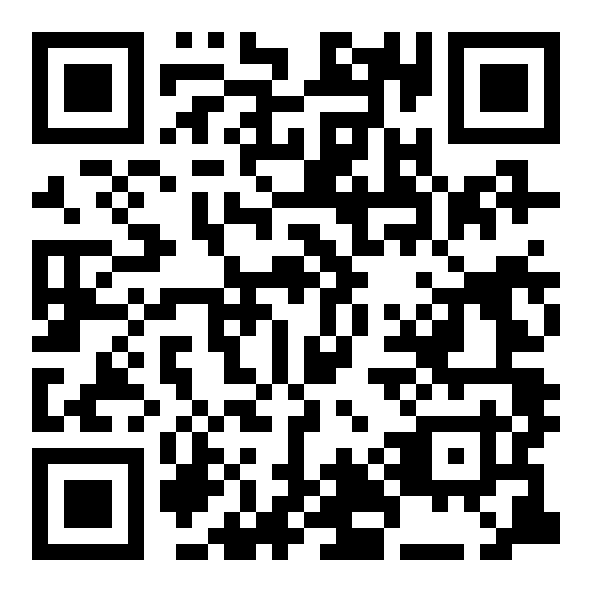 .via LearningappsUmfang und Flächeninhalt des QuadratsDie quadratische Uhr hat ungefähr eine Fläche von 81cm². Wie lang ist ihr Umfang in etwa?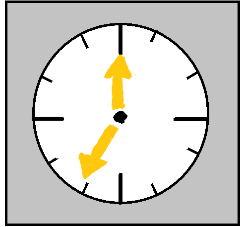 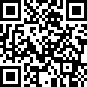 .via YouTube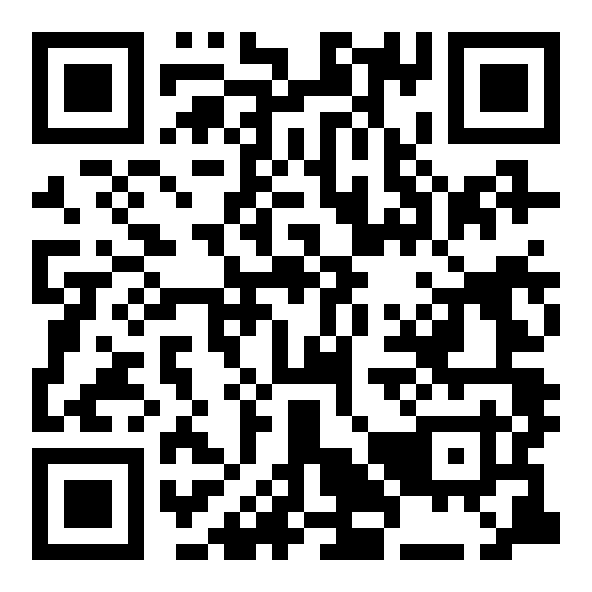 .via LearningappsUmfang und Flächeninhalt des RechtecksDieser alte Stuhl soll erneuert werden. Berechne den Flächen-inhalt und den Umfang für die rechteckige Rückenlehne. Die Gummibänder haben eine Länge von 9 dm und 5 dm.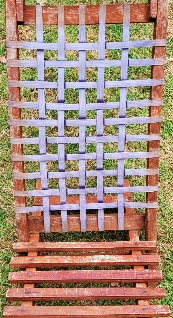 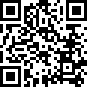 .via YouTube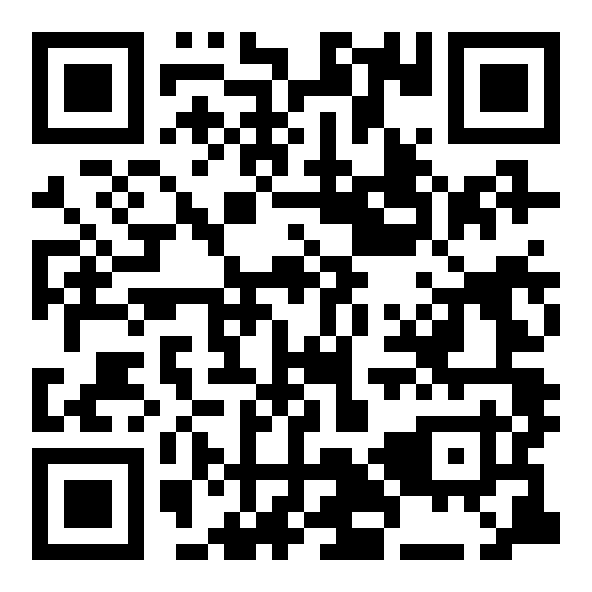 .via LearningappsUmfang und Flächeninhalt des Parallelogramms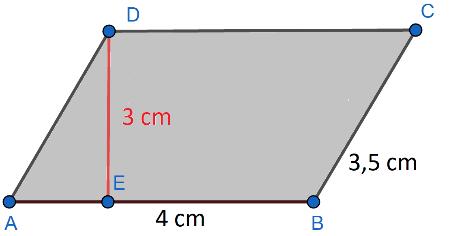 Ist dieser Flächen-inhalt 12 cm² ? Begründe!  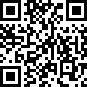 .via YouTube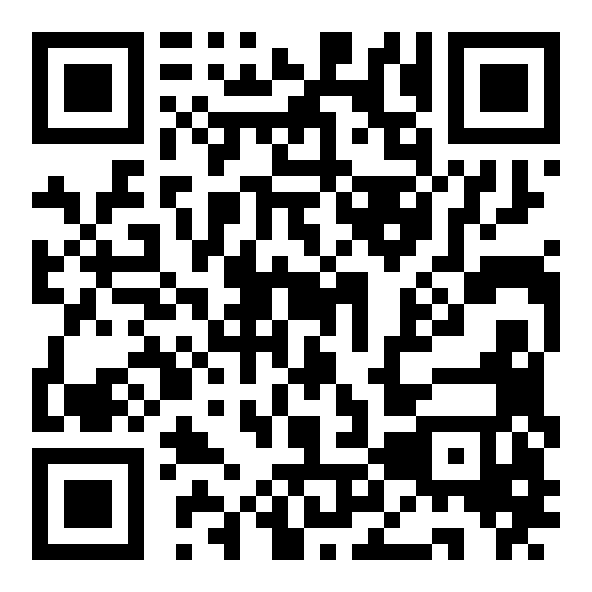 .via LearningappsUmfang und Flächeninhalt des Dreiecks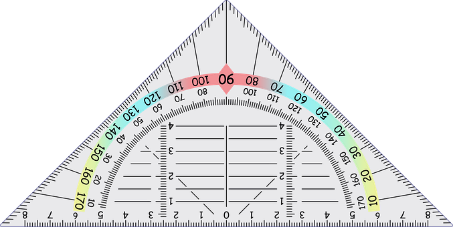 Das Geodreieck hat eine Höhe von 8,5 cm. Berechne Umfang und Flächen-inhalt.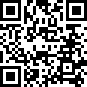 .via YouTube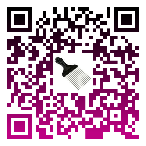 .via LearningsnacksUmfang und Flächeninhalt des Trapezes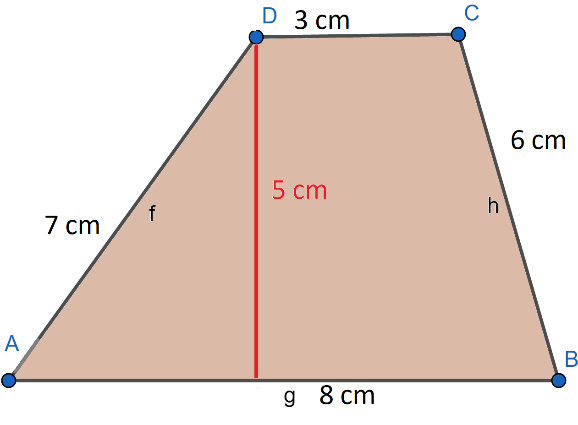 Der Flächeninhalt wird mit 27,5 cm² angegeben. Stimmt diese Angabe?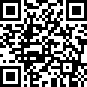 .via YouTube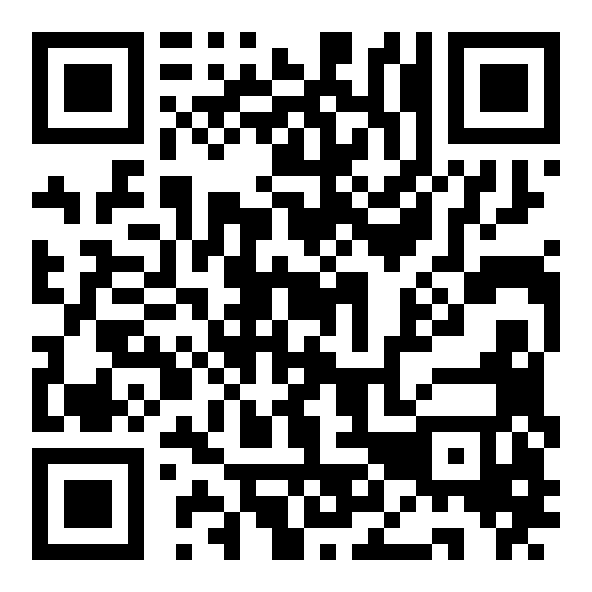 .via Learningapps